										Dec. 12, 2011COMPUTER ENGINEERING DEPARTMENTCOE 561Digital System Design and SynthesisMAJOR EXAM II(Open Book Exam)First Semester (111)Time: 8:00-10:30 PMStudent Name : ______________________________________________Student ID.     : ______________________________________________           [15 Points](Q1) Consider the function F(A, B, C, D) with ON-SET=m(0, 5, 7, 8, 12) and OFF-SET=m(2, 10, 11, 13, 14, 15). Note that you do not need to use the positional-cube notation in your solution. Expand the minterm A’B’C'D’ using ESPRESSO heuristics. A cover of the function is given by F = A’B + C’D’. Reduce the cube A’B using Theorem 7.4.1.Use Corollary 7.4.1 to check if the implicant A’B is an essential prime implicant.									                        [20 Points](Q2) Consider the following cover of a function F(A,B,C,D)	With FDC= m(6, 12)Determine the relatively essential set of cubes, Er.Determine the totally redundant, Rt, and partially redundant, Rp, sets of cubes.Find a subset of Rp that, together with Er, covers the function by solving a covering problem.  	[15 Points](Q3)  Consider the logic network defined by the following expression:		x = a c e + a c' e' + a d + b c e + b c' e' + b dUsing the recursive procedure KERNELS, compute all the kernels and co-kernels of x. Show all the steps of the algorithm. Assume the following lexicographic order: {a, b, c, c’, d, e, e’}.           [14 Points](Q4)  Consider the logic network defined by the following expression:x =  a b c + a b d + a b' c' d' + a' b c' d' + a' b' c + a' b' d + c e + c f + d e + d fCompute the weight of the double cube divisors d1 = a b + a' b’  and d2 = c + d. Extract the double cube divisor with the highest weight and show the resulting network after extraction and the number of literals saved.            [18 Points](Q5)  Consider the logic network defined by the following expressions with inputs {a, b, c} and output {z}:x =  a  b’ + a’ b y =  a’ c’ x'  + b xz = y + a b' Compute the SDC set for nodes x and y.Use the SDC computed in (i) to simplify z.Compute the CDC and ODC of Y based on the simplified network in (ii) and simplify its function.[18 Points](Q6) Consider the logic network below with inputs {a, b, c, d, e, f} and output {X}: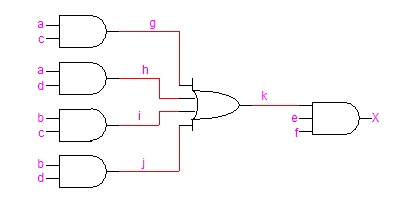 Assume that the delay of a gate is related to the number of its inputs i.e. the delay of a 2-input AND gate is 2.  Also, assume that the input data-ready times are zero for all inputs except input a, which has a data-ready time of 2. Compute the data ready times and slacks for all vertices in the network.Determine the topological critical path. Suggest an implementation of the function X to reduce the delay of the circuit to the minimum possible and determine the maximum propagation delay in the optimized circuit. Has the area been affected?QuestionScoreQ115Q220Q315Q414Q518Q618Total100